HAAPAVEDEN HIIHDOT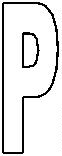 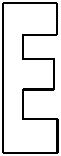 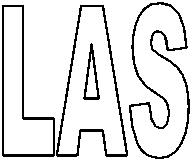 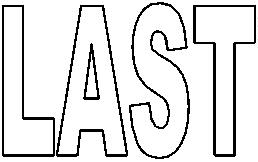 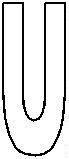 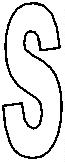 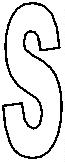 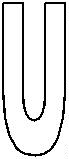 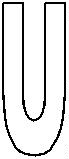 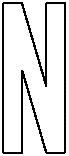 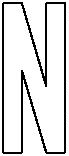 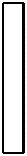 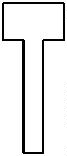 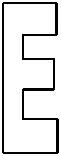 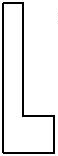 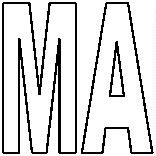 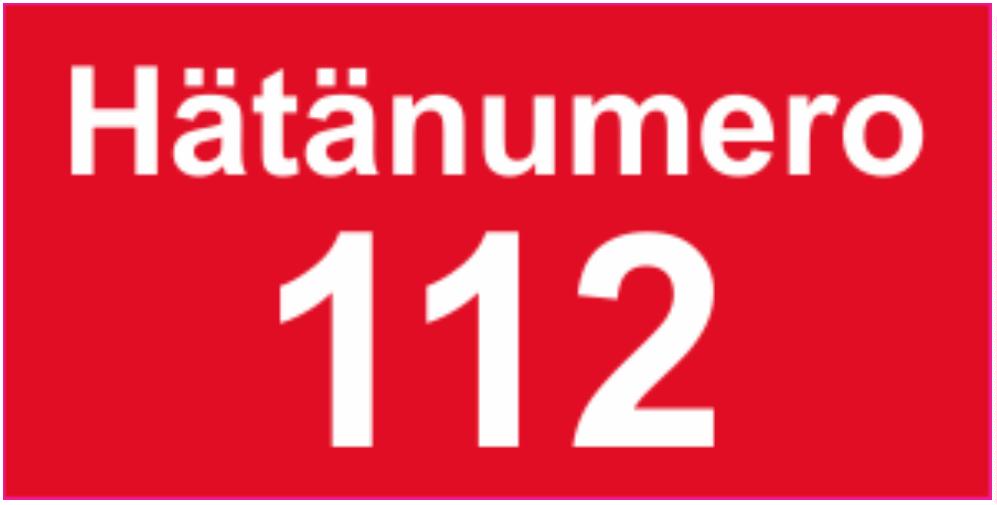 AAKONMAJALLA KORKATISSA8.1.2023YLEISÖTILAISUUDEN PELASTUSSUUNNITELMA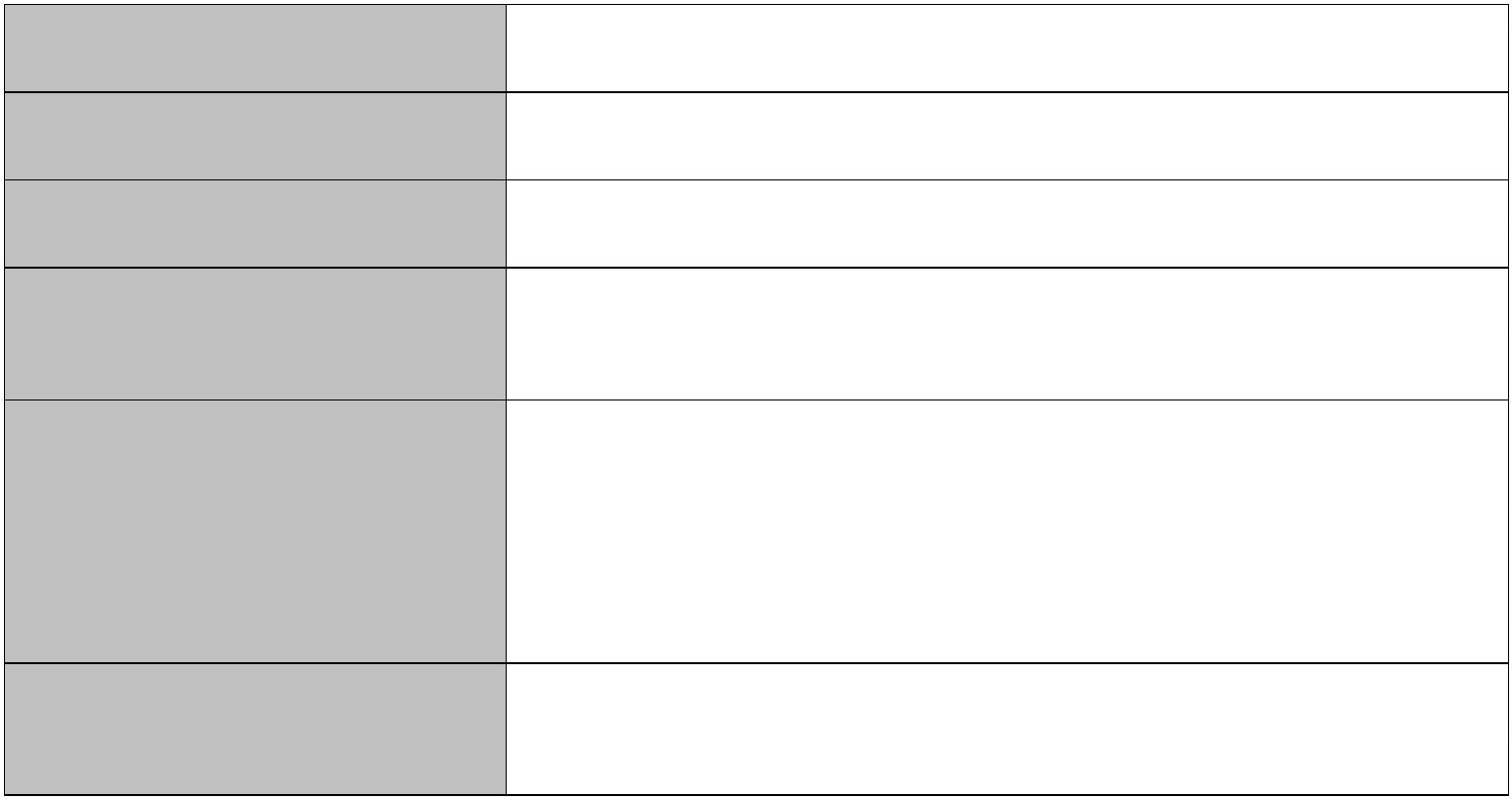 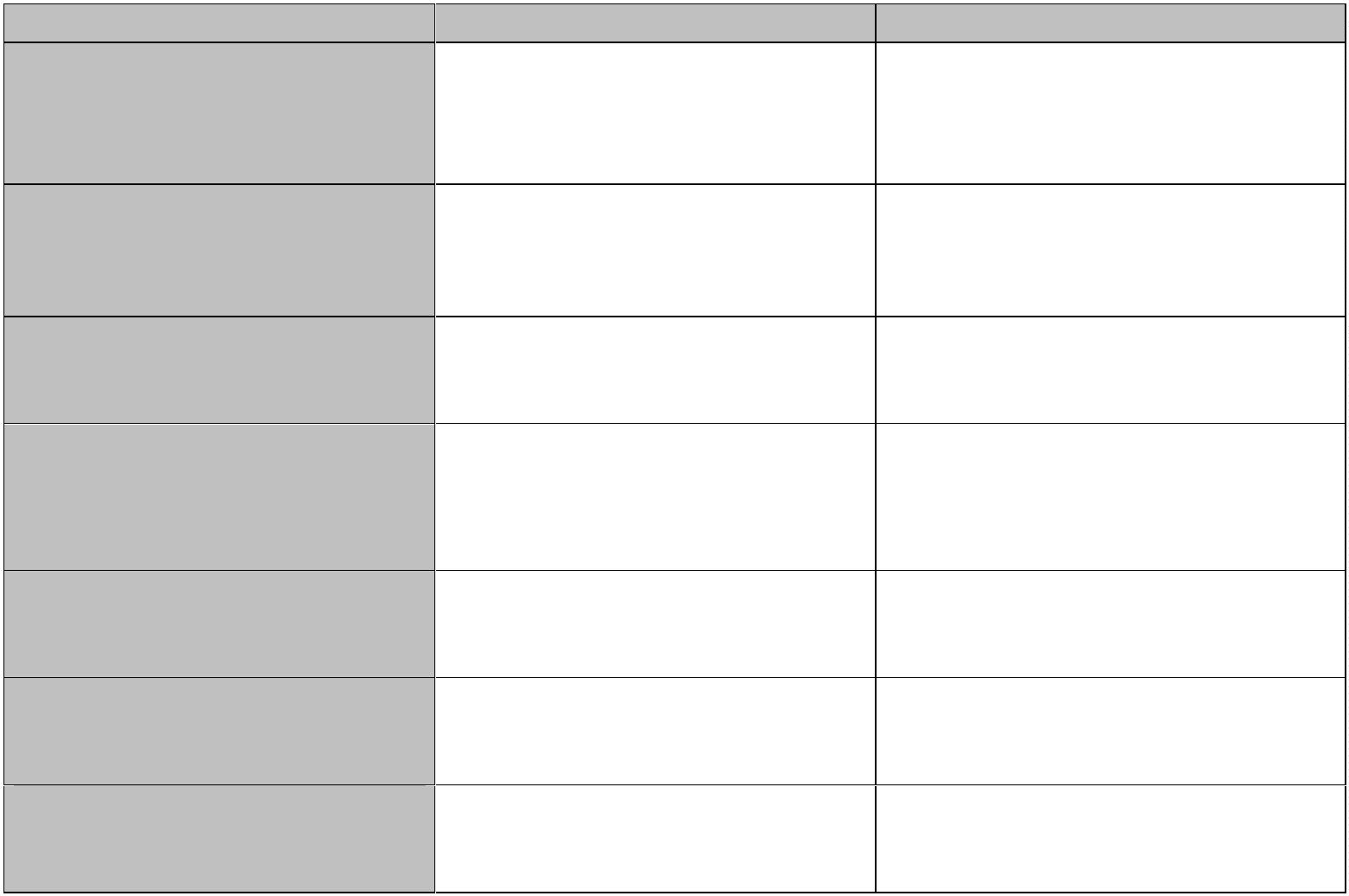 1. YLEISÖTILAISUUDEN YLEISTIEDOT1.1 Tilaisuuden nimi Haapaveden hiihdot1.4 Ajankohta ja aukioloajat 8.1.2023 kello 10:00 – 16:002. TILAISUUDEN ONNETTOMUUSRISKITEKIJÄT JA NIIDEN ENNALTAEHKÄISY SE- KÄ TOIMENPITEET ONNETTOMUUDEN SATTUESSA (Huom! tehosteet yms.)Riskitekijä Ennaltaehkäisy Pelastamistoimenpiteet2.1 Tulipalo Avotulen teko kielletty. Tupakointi Toimitaan pelastusohjeen mukaan.
 paikka määrätty. PELASTA – ILMOITA – RAJOITA -
 SAMMUTA2.2 Sairaskohtaus Kaikki reitit niin että moottorikelkallapääsee reitin välittömään läheisyy-
teen. Paikalla ensiapuryhmä ja moot-
torikelkka2.3 Tapaturma Moottorikelkalla ja ahkiolla voidaansiirtää potilas ensiapupisteeseen ja siitä mahdolliseen jatkohoitoon2.6 Mahdolliset tehosteet Ei tapahtumassa2YLEISÖTILAISUUDEN PELASTUSSUUNNITELMA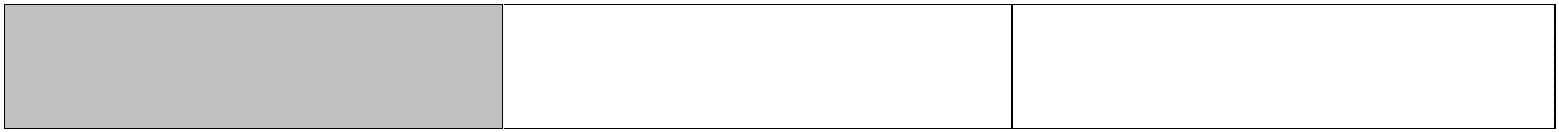 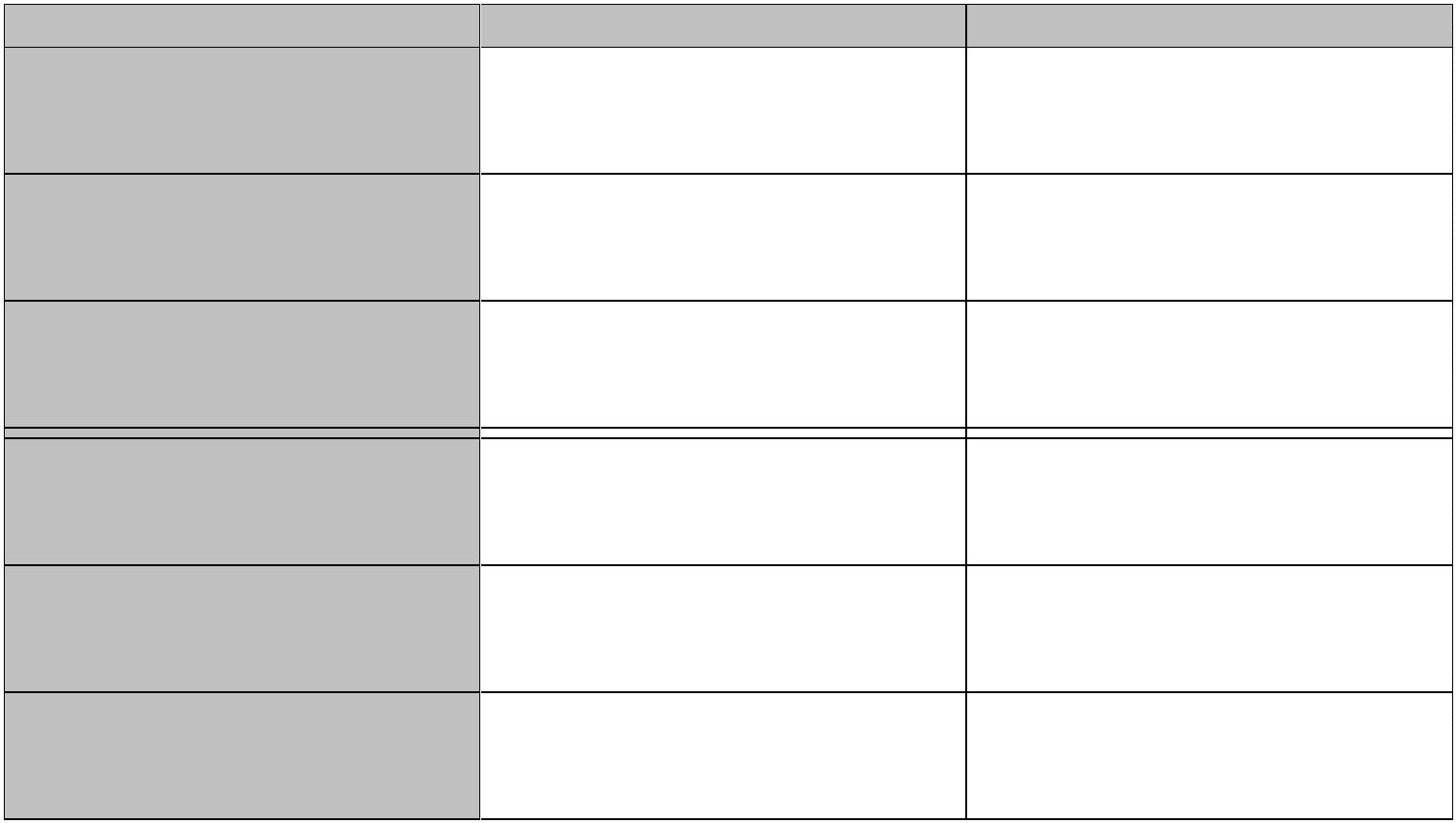 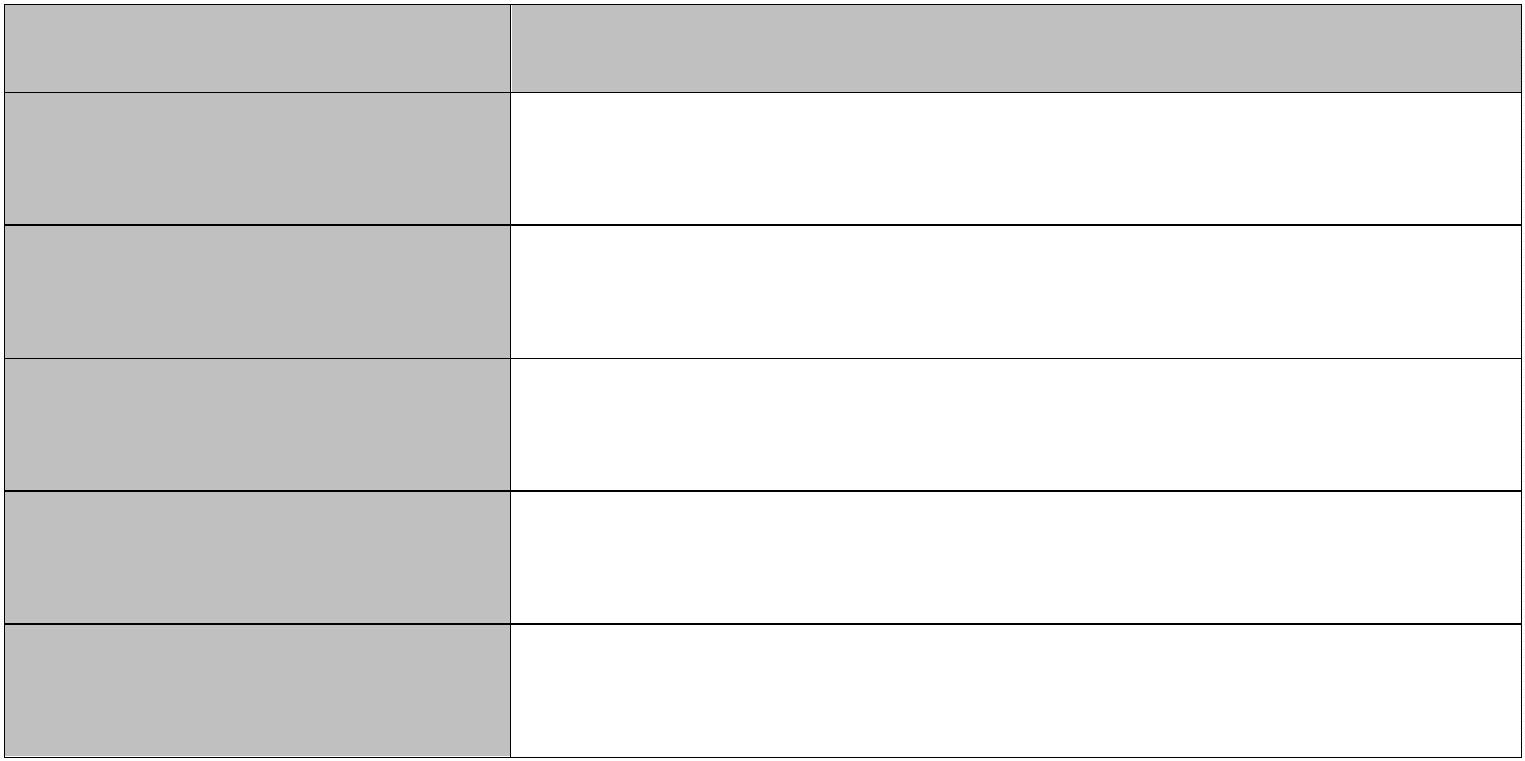 2.83. TILAISUUDEN HENKILÖSTÖ JA HEIDÄN YHTEYSTIETONSA TILAISUUDEN
AIKANATehtävä Nimi tai (lukumäärä) Puh. nro 3.1 Tilaisuuden johtaja (hen- Outi Lehtonen 040 - 57 14 115kilö joka vastaa koko tapahtu-
masta)3.3 Rakenteista vastaava Pekka Vähäsöyrinki 044-97158164. TURVALLISUUSJÄRJESTELYT (Käytetään apuna karttaliitteitä tarvittaessa)Asia Selvitys järjestelyistä (tarvittaessa viittaus karttaliittee-seen)4.1 Alkusammutuskalusto Aakonmaja. Jauhesammuttimet 2 kpl (määrä, laatu ja sijoitus)3YLEISÖTILAISUUDEN PELASTUSSUUNNITELMA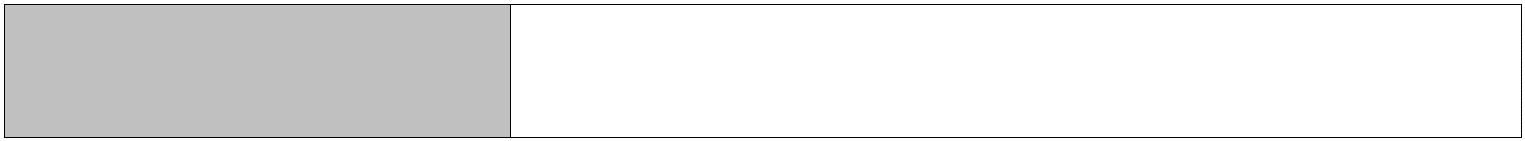 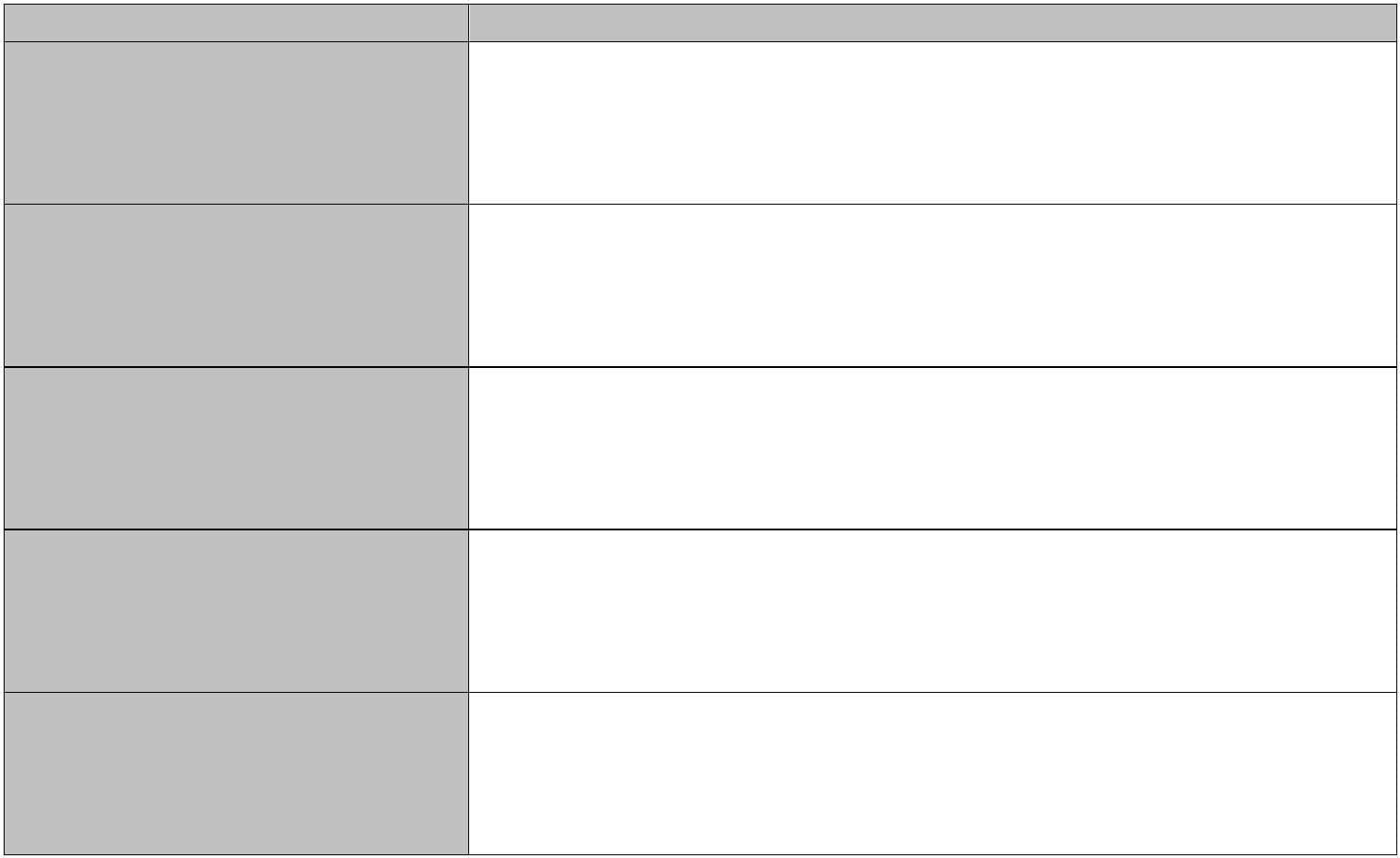 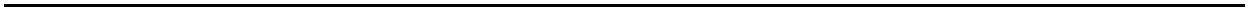 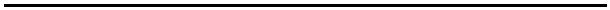 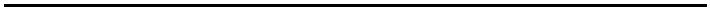 5. MUUTA HUOMIOITAVAA Asia Selvitys järjestelyistä (Tarvittaessa viittaus karttaliitteisiin)5.1 Pysäköintijärjestelyt Merkitään aluekarttaan ja paikanpäälle opastein. Liikenteen
 ohjaus.5.5 Muut turvallisuusjärjeste-
lyt Pelastussuunnitelma on toimitettava pelastusviranomaiselle tiedoksi viimeistään 14 vuoro-
kautta ennen yleisötilaisuutta.Pelastusviranomaiselle on varattava tilaisuus tarkastaa yleisötilaisuuden turvallisuusjärjes-
telyt ennen tilaisuuden aloittamista.6. ALLEKIRJOITUKSETAika ja paikka:Tapahtuman johtaja Tapahtuman turvallisuudesta vastaava4YLEISÖTILAISUUDEN PELASTUSSUUNNITELMALIITTEET1. Karttaliite, josta selviää alkusammutuskaluston paikat, ensiapupaikat ja ensiapuvälineiden sijoitus-
 paikat, kokoontumis- /evakuointipaikat, poistumistiet alueelta, sähköpääkytkin, pelastustiet, lähialu-
 een pysäköintijärjestelyt sekä esiintymislavan ja yleisön paikat ja muu tarpeellinen informaatio.2. Ohje hätäilmoituksen tekemisestä, Ohje yleisön varoittamisesta, henkilökunnan hälyttämises-
 tä ja pelastustoiminnan aloittamisesta. Nämä ohjeet on oltava näkyvillä ravintolassa, virvokkeiden
 myyntipisteissä ja muissa tarpeelliseksi katsottavissa paikoissa.51.2 Tilaisuuden järjestäjä (Yh-teystietoineen)Haapaveden urheilijat Ry1.3 Järjestämispaikka (Paikannimi ja osoite)Aakonmaja, Turvetie 1272, 86600 HaapavesiAakonmaja, Turvetie 1272, 86600 Haapavesi1.5 Selvitys tilaisuudesta (Ly-hyt selvitys tilaisuuden luon-teesta)Hiihtokilpailut1.6 Arvioitu yleisömäärä(Yleisön laatu. liikuntarajoittei-suus tms. alkoholitarjoilua jne.)Osallistuja määrä arvio 200 henkeä. Ei alkoholitarjon-taa.Osallistuja määrä arvio 200 henkeä. Ei alkoholitarjon-taa.2.4 Liikenne Selkeät kyltit parkkialueelle. Este-tään liikenne toiminta-alueella.2.4 Liikenne Selkeät kyltit parkkialueelle. Este-tään liikenne toiminta-alueella.2.4 Liikenne Selkeät kyltit parkkialueelle. Este-tään liikenne toiminta-alueella.2.4 Liikenne Selkeät kyltit parkkialueelle. Este-tään liikenne toiminta-alueella.Alueella liikenteenohjaus2.5 Mahdolliset tilapäisra-kenteetEi tapahtumassa2.7 Alueella oleva ampuma-rataAlueella toimiva ampumarata sulje-taan tapahtuman ajaksi3.2 Turvallisuudesta vastaa-vaOuti Lehtonen3.5 Onnettomuustiedottami-sesta vastaavaOuti Lehtonen 040-57 14 115Outi Lehtonen 040-57 14 115Outi Lehtonen 040-57 14 1153.6. Ensiapuhenkilöstö (mää-rä) sekä vastuuhenkilö ta-pahtuman aikanaMari Anttila 0400- 498461Mari Anttila 0400- 4984613.7 Pelastushenkilöstö (mää-rä) sekä vastuuhenkilö ta-pahtuman aikanaEi päivystystä kohteessa4.2 Ensiapuvälineistö ja en-siapupaikkaEnsiapupiste Aakonmajan toimisto. Merkataan aluekarttaanEnsiapupiste Aakonmajan toimisto. Merkataan aluekarttaanEnsiapupiste Aakonmajan toimisto. Merkataan aluekarttaanEnsiapupiste Aakonmajan toimisto. Merkataan aluekarttaan4.3 Kokoontumis-/ evakuoin-tipaikkaAakonmajan alapiha. Merkataan aluekarttaanAakonmajan alapiha. Merkataan aluekarttaanAakonmajan alapiha. Merkataan aluekarttaan4.4 Poistumistiet tapahtuma-alueelta (reitit joita pitkin yleisöpoistuu onnettomuustilantees-Merkataan aluekarttaan4.5 Sisäinen hälyttäminen(Yleisön varoittaminen ja henki-lökunnan hälyttäminen)Äänentoistolaitteilla, puhelimillaÄänentoistolaitteilla, puhelimilla4.6 Pelastustiet (reitit joitapitkin pelastusajoneuvot pää-sevät kohteeseen)Merkataan aluekarttaan5.2 Ensiapukoulutus (Henki-lökunta)EA-vastaava ohjeistaa toimipistevastaavatEA-vastaava ohjeistaa toimipistevastaavat5.3 Alkusammutuskoulutus(Henkilökunta)Aakonmajalla jauhesammuttimet5.4 Suunnitelman ja turvalli-suusjärjestelmän saattami-nen henkilöstön tietoonPidetään yhteinen koulutustilaisuus ennen tapahtumaaPidetään yhteinen koulutustilaisuus ennen tapahtumaaPidetään yhteinen koulutustilaisuus ennen tapahtumaa